ΘΕΜΑ: «Οδηγίες για την εξ΄ αποστάσεως επικοινωνία των Συλλόγων Διδασκόντων με τους γο‐νείς και τις/τους μαθήτριες/τές των σχολείων»Σχετ.:(1)  Π.Δ.  79/2017/άρθρο  17/παρ.  1  (όπως  τροποποιήθηκε  με  το  άρθρο  17,  §  1,2,3  του  Ν.  4559/ΦΕΚ142/3‐8‐2018)(2) Νόμος 4547/ΦΕΚ 102/12‐6‐2018 (3) ΦΕΚ 4299/27‐9‐2018/τ. 2ο1.(4) Δ1α/ΓΠ.οικ.  16838  (ΦΕΚ  783/10‐3‐2020)  Επιβολή  του  μέτρου  της  προσωρινής  απαγόρευσης  λει‐τουργίας των  σχολείων κ.ά. εκπ/κών δομών(5) 38091/Δ4/16‐3‐2020. Διαβίβαση Οδηγιών Υλοποίησης Προγραμμάτων Εξ Αποστάσεως Εκπαίδευσης  (6) 564/18‐3‐2020 Οδηγίες για την εξ΄ αποστάσεως επικοινωνία των Συλλόγων Διδασκόντων με τους γο‐νείς και τις/τους μαθήτριες/τές των σχολείων(7) 39676/Δ2/20‐3‐2020 Διαβίβαση Οδηγιών για ασύγχρονη εξ αποστάσεως εκπαίδευσηΑ. Σε συνέχεια των νεότερων οδηγιών του ΥΠΑΙΘ (βλ. 7 σχετ.) και των οδηγιών της σχετ. (6) σχετικά με την υλοποίηση της εξ αποστάσεως εκπαίδευσης θα παρακαλούσα τους/τις Διευθυντές/ντριες αφού συγκροτήσουν τις ομάδες ασύγχρονης και σύγχρονης εξ΄ αποστάσεως εκπαίδευσης (βλ. σχετ. 7/Α/Βήμα 1) να αποστείλουν τα εν λόγω στοιχεία στη Δ/νση Α/θμιας Εκπ/σης και στη Σ.Ε.Ε. παιδαγωγικής ευθύνης του σχολείου μέχρι την Τρίτη 24 Μαρτίου 2020Β. Σε συνέχεια των ίδιων οδηγιών (σχετ. 6,7) θα ήθελα να επισημάνω ότι στην παρούσα πρωτοφανή συγκυρία καλούμαστε να υπερασπιστούμε και να εκτιμήσουμε α) την παιδαγωγική και κοινωνική διάσταση της εξ αποστάσεως επικοινωνίας με τους μαθητές και μαθήτριες μας. Ήδη έχουν περιγραφεί συγκεκριμένοι τρόποι προς την κατεύθυνση  αυτή:τακτική τηλεφωνική επικοινωνία με τους γονείς και τα παιδιά της τάξης μας (βλ. σχετ (6)/3) επικοινωνία μέσω email και περιβαλλόντων όπως το e-me, e-class (ασύγχρονη, βλ. σχετ. 7/σελ. 8-11και 6/3)  επικοινωνία μέσω ψηφιακού πίνακα ανακοινώσεων (padlet, edmodo) (συνδυασμός ασύγχρονης και σύγχρονης επικοινωνίας, βλ. σχετ. 6/3α)επικοινωνία με αξιοποίηση πλατφόρμας εικονικής τάξης (πιο εξειδικευμένη χρήση, προϋποθέτει επιμόρφωση)Οι τρόποι αυτοί προτείνονται όλοι, ο/η εκπαιδευτικός επιλέγει έναν από αυτούς ανάλογα με την προσωπική του εξοικείωση και τις ανάγκες των μαθητών/τριών του και ο πρωταρχικός σκοπός είναι το νόημα της παιδαγωγικής επικοινωνίας. Στις εξ αποστάσεως συναντήσεις μας που προγραμματίζονται (βλ. Γ, παρακάτω) θα εξειδικεύσουμε περαιτέρω το περιεχόμενο της κάθε είδους επικοινωνίας.Επιπλέον, τονίζουμε ότι η πρόταση για χρήση των πλατφορμών e-me και e-class που προτείνει το Πανελλήνιο Σχολικό Δίκτυο δε δεσμεύει σε καμία περίπτωση τα σχολεία να συνεχίσουν να επικοινωνούν με τις μεθόδους και τα εργαλεία που έχουν ήδη επιλέξει. Ας αναφερθεί στο σημείο αυτό ότι το εργαλείο του ψηφιακού πίνακα ανακοινώσεων (padlet βλ. και σχετ (6)/3α) αποτέλεσε και πρόταση του e-learning lab του Πανεπιστημίου Κρήτης σε διαδικτυακό σεμινάριο που υλοποίησε (22/03/20) για την εξ αποστάσεως διδασκαλία. Επιπλέον, στην παρούσα συγκυρία καλούμαστε να υπερασπιστούμε και να εκτιμήσουμεβ) τη διδακτική διάσταση της εξ αποστάσεως επικοινωνίας. Προς την κατεύθυνση της τελευταίας συμβάλλουν τόσο οι οδηγίες με υπότιτλο «Δομή της εξ αποστάσεως διδασκαλίας» (βλ. σχετ. 7/Γ./σελ. 5-6) όσο και οι οδηγίες της σχετ. 6/3,4,5/σελ. 2-4. Σε κάθε περίπτωση επισημαίνουμε ότι στόχος είναι η διατήρηση της επαφής των παιδιών με τη μαθησιακή διαδικασία και όχι η κάλυψη της διδακτέας ύλης (βλ. σχετ. 5/σελ.1 και 7/Γ1/σελ. 5)Γ. α) Ακόμη, σε συνέχεια των ίδιων οδηγιών και για την ενημέρωση – υποστήριξη των εκπαιδευτικών (σχετ. 7/Β. Βήμα 2/σελ.4) θα οργανώσουμε από 23/03/20 τις απογευματινές ώρες ενημερωτικές εξ αποστάσεως συναντήσεις με τις/τους εκπαιδευτικούς για την υποστήριξη της μαθησιακής διαδικασίας και της ασύγχρονης εξ αποστάσεως εκπαίδευσης. Για το σκοπό αυτό καταρτίζουμε το παρακάτω πρόγραμμα το οποίο θα ισχύσει για την εβδομάδα 23-28/3/2020.Παρακαλούνται οι Διευθυντές/ντριες των σχολείων να επικοινωνήσουν μαζί μας (κατά ημέρα) για να οργανώσουμε αποτελεσματικότερα τις συναντήσεις μας.Το ανωτέρω πρόγραμμα θα ανανεώνεται ανά βδομάδα σύμφωνα με τις επιμορφωτικές ανάγκες που θα προκύπτουν.β) Τέλος, προς υποστήριξη των σχολείων και των εκπαιδευτικών μέσω της ανταλλαγής εμπειριών σας ενημερώνουμε ότι:Έχει ξεκινήσει εδώ και μία περίπου βδομάδα η πειραματική αξιοποίηση της εφαρμογής ψηφιακού πίνακα ανακοινώσεων (padlet) στο μονοθέσιο Δημοτικό Σχολείο Θεοδωρακείου. Σε καθημερινή βάση γίνεται ανάρτηση μαθησιακού υλικού από τον εκπαιδευτικό από προτεινόμενους εκπαιδευτικούς πόρους και ο χαρακτήρας του είναι επαναληπτικός. Τα παιδιά αντιγράφουν τις εργασίες στο τετράδιό τους, τις υλοποιούν, τις φωτογραφίζουν και αναρτούν τη φωτογραφία στην εφαρμογή. Ο δάσκαλός τους σε «σύγχρονη» σύνδεση μαζί τους προβαίνει σε γραπτό σχολιασμό.  Την Πέμπτη 19/03/20 πραγματοποιήσαμε δίωρη «σύγχρονη» επικοινωνία: τα παιδιά ενεπλάκησαν σε ένα παιχνίδι μαντέματος, επέλεξαν να διαβάσουν άλλα ένα απόσπασμα από το Ανθολόγιό τους με τίτλο «Ένα παιδί μετράει τ΄ άστρα» και άλλα την ιστορία «Ο Όσκαρ και το λιοντάρι του ταχυδρομείου» και παροτρύνθηκαν να δημιουργήσουν γι΄ αυτές μικροβιβλία. Στο 3ο Δημοτικό Σχολείο Αριδαίας πραγματοποιήθηκε στις 20/03/20 εξ αποστάσεως Σύλλογος Διδασκόντων. Αξιοποιήθηκε για την εικονική τηλεδιάσκεψη η εφαρμογή GoToΜeeting. Αναγνώστηκε από κοινού η σχετ 6 εγκύκλιος, παρουσιάστηκε μεμονωμένα η εμπειρία από τη χρήση του padlet για το μάθημα της Ευέλικτης Ζώνης και συναποφασίστηκε να αξιοποιηθεί η εφαρμογή πειραματικά την τρέχουσα εβδομάδα από το σύνολο των εκπαιδευτικών του σχολείου για τους σκοπούς της εξ αποστάσεως εκπαίδευσης.Στην Γ΄ τάξη του 4ου Δημοτικού Σχολείου Αριδαίας οι μαθητές και οι μαθήτριες συμμετέχουν σε σύγχρονη εξ αποστάσεως διδασκαλία σε περιβάλλον εικονικής τάξης. Ο εκπαιδευτικός αξιοποιεί την εφαρμογή                     «Blackboard collaborate». Η εν λόγω Γ΄ τάξη έχει 24 παιδιά τα οποία διαθέτουν όλα Η/Υ στο σπίτι τους. Προκειμένου για τη συμμετοχή στην εικονική τάξη τα παιδιά μοιράζονται σε δύο ομάδες και η καθεμιά έχει από 12 παιδιά. Με αυτό τον τρόπο αντιμετωπίζεται ο περιορισμός της εφαρμογής ως προς τον αριθμό των συμμετεχόντων (μέχρι 18). Η πρώτη ομάδα των παιδιών κάνει μάθημα 09:00 – 10:00 και η δεύτερη 11:00 – 12:00. Με ιδιαίτερο ενδιαφέρον παρακολουθούμε τις πρωτοβουλίες των εκπαιδευτικών μας που μέσα από την καθημερινή τριβή θα βελτιώνονται, ενθαρρύνουμε την κοινοποίηση των προσπαθειών και την ανταλλαγή των εξ αποστάσεως μαθησιακών εμπειριών και παροτρύνουμε καθέναν και καθεμιά να τολμήσει περισσότερο ώστε να διατηρήσουν οι μαθήτριες και οι μαθητές μας την επαφή τους με τη γνώση και τη μάθηση κι εμείς να σταθούμε στο ύψος της παρούσας συγκυρίας με υπευθυνότητα και αποτελεσματικότητα.Εσωτερική διανομή: 1. Οργανωτικό Συντονιστή 3ου ΠΕ.Κ.Ε.Σ. - Βέροια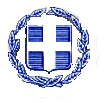 ΕΛΛΗΝΙΚΗ ΔΗΜΟΚΡΑΤΙΑΥΠΟΥΡΓΕΙΟ ΠΑΙΔΕΙΑΣ & ΘΡΗΣΚΕΥΜΑΤΩΝ             ΠΕΡΙΦΕΡΕΙΑΚΗ Δ/ΝΣΗ Π/ΘΜΙΑΣ ΚΑΙ Δ/ΘΜΙΑΣ ΕΚΠ/ΣΗΣ Κ. ΜΑΚΕΔΟΝΙΑΣ3ο ΠΕΡΙΦΕΡΕΙΑΚΟ ΚΕΝΤΡΟ ΕΚΠΑΙΔΕΥΤΙΚΟΥ ΣΧΕΔΙΑΣΜΟΥ (ΠΕ.Κ.Ε.Σ.)Βέροια, 23 Μαρτίου 2020Αρ. Πρωτ.: 598Λ. Στρατού 72, 591 31 Βέροια (2ος όροφος)[Κτίριο Διεύθυνσης Τεχνικών  Έργων Π.Ε. Ημαθίας]3pekes@kmaked.pde.sch.grΠληροφορίες: Θάλεια Ζαχαριάδου τηλ.: 23313.53.657Πληροφορίες: Σωτηρία Σαμαρά τηλ.: 6944.50.98.95e-mail: sot.sam@hotmail.comΠΡΟΣ:Διευθυντές/ντριες και Προϊσταμένους/ες Δημοτικών Σχολείων Αριδαίας και Γιαννιτσών, ευθύνης  της Συντονίστριας Εκπαιδευτικού Έργου Σωτηρίας Σαμαρά ΚΟΙΝ:  Περιφερειακή Δ/νση Α/θμιας και Β/θμιας Εκπαίδευσης Κεντρικής Μακεδονίας Δ/νση Πρωτοβάθμιας Εκπαίδευσης Νομού ΠέλλαςΕβδομαδιαίο πρόγραμμα εξ αποστάσεως ενημερωτικών συναντήσεωνΔημοτικών Σχολέιων της Σ.Ε.Ε. Σωτηρίας Σαμαρά (Πέλλα)Εβδομαδιαίο πρόγραμμα εξ αποστάσεως ενημερωτικών συναντήσεωνΔημοτικών Σχολέιων της Σ.Ε.Ε. Σωτηρίας Σαμαρά (Πέλλα)Εβδομαδιαίο πρόγραμμα εξ αποστάσεως ενημερωτικών συναντήσεωνΔημοτικών Σχολέιων της Σ.Ε.Ε. Σωτηρίας Σαμαρά (Πέλλα)ΗμέραΔημοτικό ΣχολείοΏρες συνεργασίαςΔευτέρα 23 Μαρτίου 2020Παλαιφύτου, Ν. Μυλότοπου, Π. Μυλότοπου, Δροσερού, Τριφυλλίου, Γυψοχωρίου18:00 – 21:00Τρίτη 24 Μαρτίου 20201ο, 2ο, 3ο, 4ο Αριδαίας, Λουτρακίου, Πολυκάρπης, Χρύσας-Τσάκων, Αψάλου, Ξιφιανής   - Αλώρου18:00 – 21:00Πέμπτη 26 Μαρτίου 2020Εξαπλατάνου, Προμάχων, Σωσάνδρας, Γαρεφείου, Μηλιάς – Ριζοχωρίου, Βορεινού-Νεοχωρίου, Ίδας18:00 – 21:00Παρασκευή 27 Μαρτίου 2020Θεοδωρακείου, Αρχαγγέλου, Περίκλειας, Νότιας, Φούστανης, Φιλώτειας, Δωροθέας, Κωνσταντίας, Όρμας, Σαρακηνών18:00 – 21:00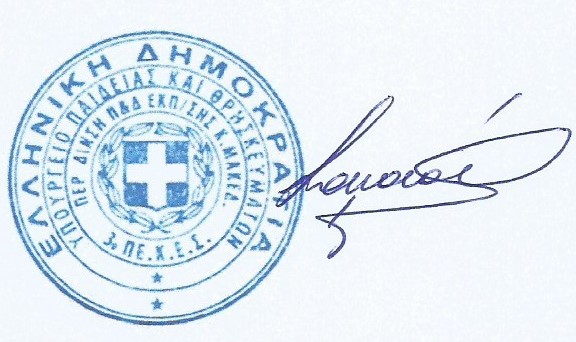                                   Σωτηρία Σαμαρά                 Συντονίστρια Εκπαιδευτικού Έργου                   3ου ΠΕ.Κ.Ε.Σ. Κεντρικής Μακεδονίας                          (Κλάδος ΠΕ 70 Δασκάλων)